Excavation permitAPPROVALCOMPLETION OF WORKSCLOSE OUT OF PERMITSECTION ONE - RISK ASSESSMENTRisk assessment guideSECTION TWO – EXCAVATION PERMITAPPROVALAPPROVAL FOR BACKFILL FOR ALL ELECTRICAL AND PLUMBING INSTALLATIONSCOMPLETION OF WORKSCLOSE OUT OF PERMITPermit number:Work order number:Requested by name:Phone number:Company:Vendor OIC name:Start date:Finish date:Start time:Finish time:Location:Work description:Special conditions:Security considerations:Clinical considerations:I understand the conditions of this permit and will abide by all safe work procedures.  I understand that if Emergency Services are called as a result of my non-compliance I am liable for call out costs.Officer in charge on site:Name:		     Signature:	     Date:		     I am satisfied that persons impacted have been consulted.  I approve the works specified in this permit.Infrastructure and Assets authorised person:  Name:		     Signature:	     Date:		     I hereby certify that work is complete and area is inspected and made safe.  All services have been restored.  Impacted staff have been notified.Officer in charge:Name:		     Signature:	     Date:		     I hereby certify that work is complete and area is inspected and made safe.  All services have been restored.  Impacted staff have been notified.Infrastructure and Assets authorised person:  Name:		     Signature:	     Date:		     Permit number:Date of issueWork order numberLocation of excavationLocation of excavationLikely depthLikely depth 300mm to 1.5m	 1m to 1.5m in known sandy or unstable conditions >1.5mWork activity descriptionWork activity descriptionMethod to be utilisedMethod to be utilisedHazard identification, risk analysis and control measure selection (tick appropriate)Hazard identification, risk analysis and control measure selection (tick appropriate)Hazard identification, risk analysis and control measure selection (tick appropriate)Hazard identification, risk analysis and control measure selection (tick appropriate)Hazard identification, risk analysis and control measure selection (tick appropriate)The excavation work is to be solely undertaken by a contracted party and a detailed Safe Work Method Statement and risk assessment has been previously prepared, reviewed is attached to this form.Attach documentation and proceed to Section TwoThe excavation work is to be solely undertaken by a contracted party and a detailed Safe Work Method Statement and risk assessment has been previously prepared, reviewed is attached to this form.Attach documentation and proceed to Section TwoThe excavation work is to be solely undertaken by a contracted party and a detailed Safe Work Method Statement and risk assessment has been previously prepared, reviewed is attached to this form.Attach documentation and proceed to Section TwoThe excavation work is to be solely undertaken by a contracted party and a detailed Safe Work Method Statement and risk assessment has been previously prepared, reviewed is attached to this form.Attach documentation and proceed to Section TwoThe excavation work is to be solely undertaken by personnel as per the specific excavation work issues detailed belowComplete the risk assessment belowThe excavation work is to be solely undertaken by personnel as per the specific excavation work issues detailed belowComplete the risk assessment belowThe excavation work is to be solely undertaken by personnel as per the specific excavation work issues detailed belowComplete the risk assessment belowThe excavation work is to be solely undertaken by personnel as per the specific excavation work issues detailed belowComplete the risk assessment belowStep 1: Consider consequencesStep 1: Consider consequencesStep 1: Consider consequencesStep 1: Consider consequencesStep 2: Consider likelihoodStep 2: Consider likelihoodStep 2: Consider likelihoodStep 2: Consider likelihoodStep 3: Calculate riskStep 3: Calculate riskStep 3: Calculate riskStep 3: Calculate riskWhat are the consequences of this hazard occurring?Consider what is the most probable consequence (below) with respect to this work hazard.What are the consequences of this hazard occurring?Consider what is the most probable consequence (below) with respect to this work hazard.What are the consequences of this hazard occurring?Consider what is the most probable consequence (below) with respect to this work hazard.What are the consequences of this hazard occurring?Consider what is the most probable consequence (below) with respect to this work hazard.What is the likelihood of the hazard consequence in Step 1 occurring?What is the likelihood of the hazard consequence in Step 1 occurring?What is the likelihood of the hazard consequence in Step 1 occurring?What is the likelihood of the hazard consequence in Step 1 occurring?Take Step 1 rating and select the correct columnTake Step 2 rating and select the correct lineUse the risk score where the two ratings cross on the matrix below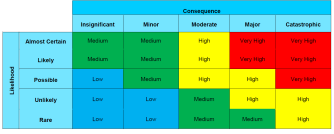 Take Step 1 rating and select the correct columnTake Step 2 rating and select the correct lineUse the risk score where the two ratings cross on the matrix belowTake Step 1 rating and select the correct columnTake Step 2 rating and select the correct lineUse the risk score where the two ratings cross on the matrix belowTake Step 1 rating and select the correct columnTake Step 2 rating and select the correct lineUse the risk score where the two ratings cross on the matrix belowCatastrophic:  	Loss of lifeMajor:  	Permanent disabilityModerate: 	Lost time injury involving temporary loss of functionMinor: 	First aid or medical treatmentInsignificant:  	Incident or near miss, no treatmentCatastrophic:  	Loss of lifeMajor:  	Permanent disabilityModerate: 	Lost time injury involving temporary loss of functionMinor: 	First aid or medical treatmentInsignificant:  	Incident or near miss, no treatmentCatastrophic:  	Loss of lifeMajor:  	Permanent disabilityModerate: 	Lost time injury involving temporary loss of functionMinor: 	First aid or medical treatmentInsignificant:  	Incident or near miss, no treatmentCatastrophic:  	Loss of lifeMajor:  	Permanent disabilityModerate: 	Lost time injury involving temporary loss of functionMinor: 	First aid or medical treatmentInsignificant:  	Incident or near miss, no treatmentAlmost certain:  	Expected to occurLikely:  		Occurs from time to timePossible: 	Evidence of several events in the past.Unlikely: 	Evidence of event occurring in the past.Rare:  		No known incidentsAlmost certain:  	Expected to occurLikely:  		Occurs from time to timePossible: 	Evidence of several events in the past.Unlikely: 	Evidence of event occurring in the past.Rare:  		No known incidentsAlmost certain:  	Expected to occurLikely:  		Occurs from time to timePossible: 	Evidence of several events in the past.Unlikely: 	Evidence of event occurring in the past.Rare:  		No known incidentsAlmost certain:  	Expected to occurLikely:  		Occurs from time to timePossible: 	Evidence of several events in the past.Unlikely: 	Evidence of event occurring in the past.Rare:  		No known incidentsTake Step 1 rating and select the correct columnTake Step 2 rating and select the correct lineUse the risk score where the two ratings cross on the matrix belowTake Step 1 rating and select the correct columnTake Step 2 rating and select the correct lineUse the risk score where the two ratings cross on the matrix belowTake Step 1 rating and select the correct columnTake Step 2 rating and select the correct lineUse the risk score where the two ratings cross on the matrix belowTake Step 1 rating and select the correct columnTake Step 2 rating and select the correct lineUse the risk score where the two ratings cross on the matrix belowList the hazards relating to this workList the hazards relating to this workList the controls to manage the hazardList the controls to manage the hazardList the controls to manage the hazardList the controls to manage the hazardParty responsible for implementing controlsParty responsible for implementing controlsParty responsible for implementing controlsRisk assessment Risk assessment Risk assessment  Low   Medium  High   Very high Low   Medium  High   Very high Low   Medium  High   Very high Low   Medium  High   Very high Low   Medium  High   Very high Low   Medium  High   Very high Low   Medium  High   Very high Low   Medium  High   Very high Low   Medium  High   Very high Low   Medium  High   Very high Low   Medium  High   Very high Low   Medium  High   Very high Low   Medium  High   Very high Low   Medium  High   Very high Low   Medium  High   Very highPermit number:Permit number:Date of issueDate of issueWork order numberWork order numberWork order numberUnderground services identificationUnderground services identificationUnderground services identificationUnderground services identificationUnderground services identificationUnderground services identificationUnderground services identificationUnderground services identificationIdentification of services (tick relevant)  Information sourced from authority or underground asset service locator (ie. Dial before you dig phone 1100)  Visual inspection and search of the work area and potential services in the surrounds  Existing services maps or plans reviewed  MANDATORY: Underground service location and depth detection undertaken  Information sourced from authority or underground asset service locator (ie. Dial before you dig phone 1100)  Visual inspection and search of the work area and potential services in the surrounds  Existing services maps or plans reviewed  MANDATORY: Underground service location and depth detection undertaken  Information sourced from authority or underground asset service locator (ie. Dial before you dig phone 1100)  Visual inspection and search of the work area and potential services in the surrounds  Existing services maps or plans reviewed  MANDATORY: Underground service location and depth detection undertaken  Information sourced from authority or underground asset service locator (ie. Dial before you dig phone 1100)  Visual inspection and search of the work area and potential services in the surrounds  Existing services maps or plans reviewed  MANDATORY: Underground service location and depth detection undertaken  Information sourced from authority or underground asset service locator (ie. Dial before you dig phone 1100)  Visual inspection and search of the work area and potential services in the surrounds  Existing services maps or plans reviewed  MANDATORY: Underground service location and depth detection undertaken  Information sourced from authority or underground asset service locator (ie. Dial before you dig phone 1100)  Visual inspection and search of the work area and potential services in the surrounds  Existing services maps or plans reviewed  MANDATORY: Underground service location and depth detection undertaken  Information sourced from authority or underground asset service locator (ie. Dial before you dig phone 1100)  Visual inspection and search of the work area and potential services in the surrounds  Existing services maps or plans reviewed  MANDATORY: Underground service location and depth detection undertakenIdentification undertaken byDateHave services been identified  Yes – Services have been identified that could impact on the excavation tasks  Yes – Services have been identified that could impact on the excavation tasks  Yes – Services have been identified that could impact on the excavation tasksComplete all of Section TwoComplete all of Section TwoComplete all of Section TwoComplete all of Section TwoHave services been identified  No – There are no services in the area/vicinity that could impact on the excavation tasks  No – There are no services in the area/vicinity that could impact on the excavation tasks  No – There are no services in the area/vicinity that could impact on the excavation tasksProceed to Collapse and Entry Controls SectionProceed to Collapse and Entry Controls SectionProceed to Collapse and Entry Controls SectionProceed to Collapse and Entry Controls SectionService typeService typeProximity of service (tick)Proximity of service (tick)Proximity of service (tick)Depth as detected or best estimateDepth as detected or best estimateDepth as detected or best estimate  Service directly at excavation point  Service in proximity of excavation  Service in proximity of excavation  Service directly at excavation point  Service in proximity of excavation  Service in proximity of excavation  Service directly at excavation point  Service in proximity of excavation  Service in proximity of excavation  Service directly at excavation point  Service in proximity of excavation  Service in proximity of excavationServices identified on plansServices identified on plansServices identified on plansServices identified on plansServices identified on plansServices identified on plansServices identified on plansServices identified on plans  Underground power cables  Underground power cables  Underground telecommunication cables  Underground fuel/oil pipes/ gas  Underground fuel/oil pipes/ gas  Underground air/water pipes  Underground air/water pipes  Underground air/water pipes  Sewerage pipes  Sewerage pipes  Powerlines overhead of work  Other:        Other:        Other:        Other:        Other:      Where a service has been identified, insert information in the service location and provisions sections below to ensure a safe method of work.Where a service has been identified, insert information in the service location and provisions sections below to ensure a safe method of work.Where a service has been identified, insert information in the service location and provisions sections below to ensure a safe method of work.Where a service has been identified, insert information in the service location and provisions sections below to ensure a safe method of work.Where a service has been identified, insert information in the service location and provisions sections below to ensure a safe method of work.Where a service has been identified, insert information in the service location and provisions sections below to ensure a safe method of work.Where a service has been identified, insert information in the service location and provisions sections below to ensure a safe method of work.Where a service has been identified, insert information in the service location and provisions sections below to ensure a safe method of work.Service location(s) (Provide details/ description of locations as detected or an explanation of areas shown by marking paint or similar.)Service location(s) (Provide details/ description of locations as detected or an explanation of areas shown by marking paint or similar.)Special provisions (tick all that apply)Special provisions (tick all that apply)  Observer is present during excavation  Electricity to be isolated  Electricity to be isolated  Digging equipment to be flat edged  Digging equipment to be flat edged  Digging equipment to be flat edgedSpecial provisions (tick all that apply)Special provisions (tick all that apply)  Hand digging required  Other:  Other:  Other:  Other:  Other:Permit number:Date of issueWork order numberExcavation collapse and entry controlsExcavation collapse and entry controlsExcavation collapse and entry controlsWill workers be required to enter the excavation(s)?  Yes, proceed to Item A  No, proceed to Item CWill excavation(s) be greater than 1.5 meter deep  Yes, proceed to Item B  No, proceed to Item CA safe means of entry will be achieved via (must identify at least one):  The use of secured ladders – at least one per 9 meter section of trench  The use of secured ladders – at least one per 9 meter section of trenchPrevention of collapse will be achieved via (must identify at least one:  The use of shoring; or  The use of battering to all sides required; or  The use of benching to all sides required; or  A written and signed authority obtained from certified geo-technical engineer stating that the excavation is safe for entry  The use of shoring; or  The use of battering to all sides required; or  The use of benching to all sides required; or  A written and signed authority obtained from certified geo-technical engineer stating that the excavation is safe for entryGeneral safe entry in the excavation will be achieved by both MANDATORY:  More than one person being present at the excavation during entry; and  A competent person to supervise work, inspect excavation(s) and maintain an excavation log daily prior to entry.  	Proceed to Item D  More than one person being present at the excavation during entry; and  A competent person to supervise work, inspect excavation(s) and maintain an excavation log daily prior to entry.  	Proceed to Item DGeneral safety to be achieved via:  A competent person to supervise work and inspect excavation(s)  A competent person to supervise work and inspect excavation(s)Prevention of collapse will be achieved via:  No controls required to prevent a person being trapped by a collapse  Using shoring, battering/benching to prevent a person being trapped by a collapse or to minimise likelihood of a fall.  	Proceed to Item D  No controls required to prevent a person being trapped by a collapse  Using shoring, battering/benching to prevent a person being trapped by a collapse or to minimise likelihood of a fall.  	Proceed to Item DClarifying details as applicable (about type of shoring, method of placement/removal, batter/bench dimensions, access details etcAdditional considerations:Include relevant control details within Section One: Risk Assessment or an attached Work Method Statement   Exclusion/barricading is to be erected to exclude access/prevent falls  Controls will be required to limit operating areas of earthmoving plant  Close-by exhaust fumes could make the excavation atmosphere unsafe for entry  Controls are required to prevent undermining of near-by structures  The area is likely to contain contaminated soil/old process materials/chemicals  New services will need to be marked/identified and/or service plans updated  Exclusion/barricading is to be erected to exclude access/prevent falls  Controls will be required to limit operating areas of earthmoving plant  Close-by exhaust fumes could make the excavation atmosphere unsafe for entry  Controls are required to prevent undermining of near-by structures  The area is likely to contain contaminated soil/old process materials/chemicals  New services will need to be marked/identified and/or service plans updatedPermit number:Work order number:This acknowledgement signifies a formal request to commence excavation works.  As the person requesting this permit, I hereby certify that:I am competent to coordinate this excavation work in accordance with the previous Risk Assessment and Excavation Permit details;I shall undertake to implement all planned and necessary controls to ensure safe excavation access and work methods; andI shall monitor the excavation/work hazards are control methods throughout the excavation workThis acknowledgement signifies a formal request to commence excavation works.  As the person requesting this permit, I hereby certify that:I am competent to coordinate this excavation work in accordance with the previous Risk Assessment and Excavation Permit details;I shall undertake to implement all planned and necessary controls to ensure safe excavation access and work methods; andI shall monitor the excavation/work hazards are control methods throughout the excavation workI understand the conditions of this permit and will abide by all safe work procedures.Officer in charge on site:Name:		     Signature:	     Date:		     I am satisfied that persons impacted have been consulted.  I approve the works specified in this permit.Infrastructure and Assets authorised person:  Name:		     Signature:	     Date:		     Approval is granted to backfill the above excavationInfrastructure and Assets authorised person:  Name:		     Signature:	     Date:		     Approval granted  Y     No If No, why:      I hereby certify that work is complete and area is inspected and made safe.  All services have been restored.  Impacted staff have been notified.Officer in charge:Name:		     Signature:	     Date:		     I hereby certify that work is complete and area is inspected and made safe.  All services have been restored.  Impacted staff have been notified.Infrastructure and Assets authorised person:  Name:		     Signature:	     Date:		     